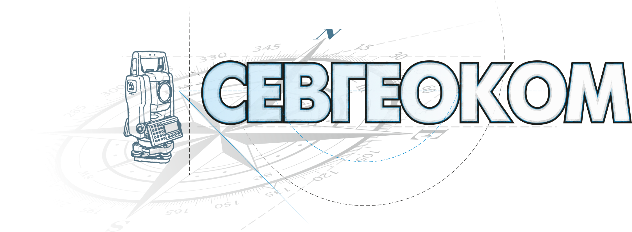 ОБЩЕСТВО С ОГРАНИЧЕННОЙ ОТВЕТСТВЕННОСТЬЮ «СЕВГЕОКОМ» (ООО «Севгеоком»)163000, г.Архангельск, ул. Вологодская, 10, офис 14,25тел/.факс (8182) 20-04-65тел. (8182) 46-07-09ПРОЕКТ МЕЖЕВАНИЯ ТЕРРИТОРИИдля размещения объекта «Малоэтажная многоквартирная жилая застройка», расположенного по адресу: Архангельская область, Пинежский муниципальный район, МО "Сосновское", п. Сосновка, ул. Строительная, дом 15Заказчик: Комитет по управлению муниципальным имуществом и ЖКХ Администрации муниципального образования "Пинежский муниципальный район"Директор                                                                                                                Т.Б. ВаньковаКадастровый инженер                                                                                        А.С. ПолищукООО «Севгеоком»г. Архангельск, 2018 г.СОДЕРЖАНИЕТекстовая часть                                                                                                               стр.Пояснительная записка…………………………………………………………3Графическая частьЧертеж межевания территории………………………………………………..6Пояснительная записка         Проект межевания территории для размещения объекта «Малоэтажная многоквартирная жилая застройка», расположенного по адресу: Архангельская область, Пинежский муниципальный район, МО "Сосновское", п. Сосновка, ул. Строительная, дом 15, разработан кадастровым инженером Полищук А.С. на основании договора подряда от 05.07.2018 №19/25к-2018.         Формируемый земельный участок находится в кадастровом квартале 29:14:020501 на землях населенных пунктов. Правила землепользования и застройки в п. Сосновка не установлены.           В силу части 1 статьи 16 Федерального закона от 29 декабря 2004 г. N 189-ФЗ «О введении в действие Жилищного кодекса Российской Федерации», постановления Конституционного Суда РФ от 28 мая 2010 г. №12-П положения частей 2 и 5 статьи 16 во взаимосвязи с частями 1 и 2 статьи 36 Жилищного кодекса РФ, пунктом 3 статьи 3 и пунктом 5 статьи 36 Земельного кодекса РФ как предусматривающие  переход бесплатно в общую долевую собственность собственников помещений в многоквартирном доме сформированного и поставленного на кадастровый учет земельного участка под данным домом без принятия органами государственной власти или органами местного самоуправления решения о предоставлении им этого земельного участка в собственность и без государственной регистрации перехода права собственности на него признаны не противоречащими Конституции РФ, право собственности на образуемый земельный участок для многоквартирного жилого дома, расположенного по адресу: Архангельская область, Пинежский муниципальный район, МО "Сосновское", п. Сосновка, ул. Строительная, дом 15 возникает в связи с нахождением на данном земельном участке многоквартирного жилого дома (в соответствии с Приказом Минэкономразвития России от 18.05.2012 №289).         Образуемый земельный участок имеет непосредственный доступ к землям общего пользования.          Основанием для проведения работ является:- договор подряда от 26.04.2018 №19/25к-2018.          Исходными данными для разработки проекта межевания территории являются:- кадастровый план территории от 18.04.2017 №29/ИСХ/17-140416, выданный филиалом федерального государственного бюджетного учреждения «Федеральная кадастровая палата Федеральной службы государственной регистрации, кадастра и картографии» по Архангельской области.         В процессе разработки проекта межевания территории использовались следующие материалы и нормативно-правовые документы:- Градостроительный кодекс Российской Федерации от 29.12.2004 №190-ФЗ;- Земельный кодекс Российской Федерации от 25.10.2001 №136-ФЗ;- Федеральный закон «О введении в действие Жилищного кодекса Российской Федерации» от 29.12.2004 №189-ФЗ;- Приказ Министерства экономического развития РФ «Об утверждении формы и состава сведений межевого плана, требований к его подготовке» от 08.12.2015 №921;- Федеральный закон «О государственном кадастре недвижимости» от 24.07.2007 № 221-ФЗ; - Федеральный закон «О государственной регистрации недвижимости» от 13.07.2016 № 218-ФЗ;- другие нормативно-правовые акты.Ведомость координат поворотных точек границОбразуемого земельного участкаРасположенного по адресу: Архангельская область, Пинежский муниципальный район, МО "Сосновское", п. Сосновка, ул. Строительная, дом 15Система координат: МСК-29Основные характеристики участка:Условный номер земельного участка 29:14:020501:ЗУ1Условный номер земельного участка 29:14:020501:ЗУ1Условный номер земельного участка 29:14:020501:ЗУ1Площадь земельного участка – 2 151 кв.м.Площадь земельного участка – 2 151 кв.м.Площадь земельного участка – 2 151 кв.м.ОбозначениехарактерныхточекYXн1526 081,273 505 378,04н2526 101,003 505 412,46н3526 099,463 505 417,25н4526 089,283 505 422,31н5526 077,663 505 428,48н6526 063,593 505 433,71н7526 057,323 505 433,49н8526 051,983 505 431,38н9526 043,753 505 415,95н10526 037,003 505 400,66н11526 061,313 505 387,98н12526 063,583 505 387,99н1526 081,273 505 378,04Обозначение на схеме:ЗУ1Адрес участкарасположенный по адресу: Архангельская область, Пинежский муниципальный район, МО "Сосновское", п. Сосновка, ул. Строительная, дом 15Площадь участка2 151 кв.м.Разрешенное использованиеМалоэтажная многоквартирная жилая застройкаКатегория земельЗемли населенных пунктов